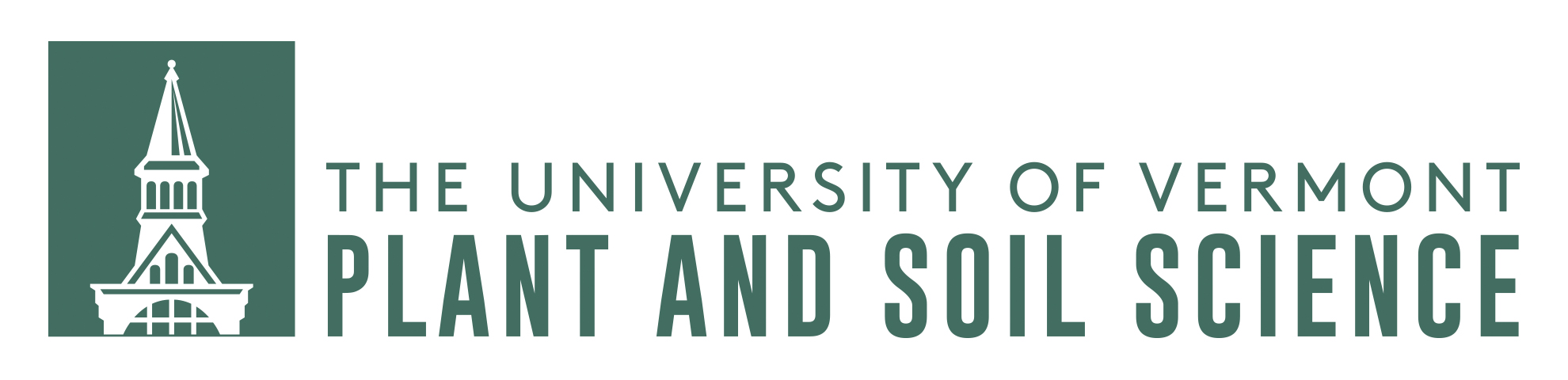 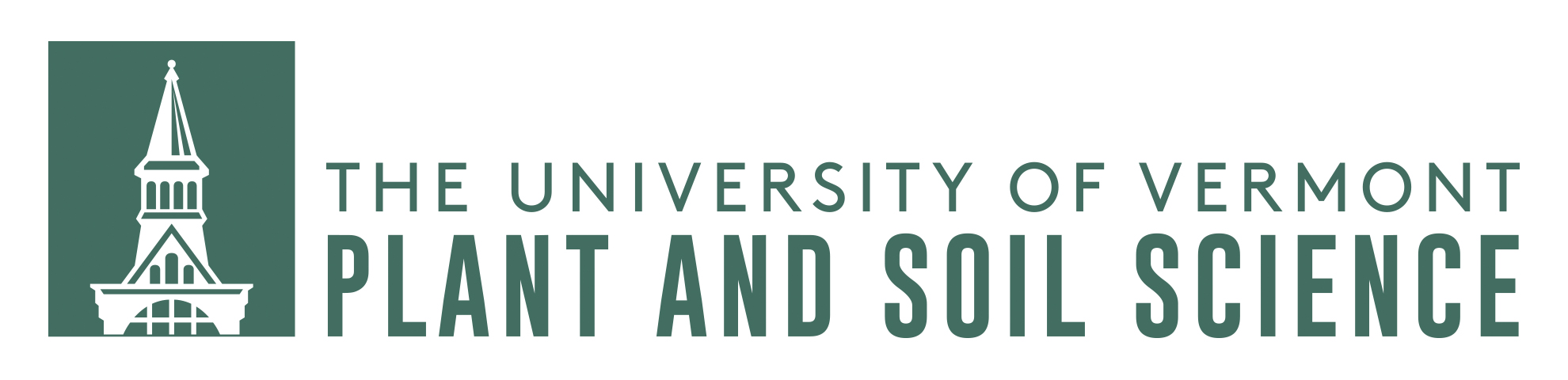 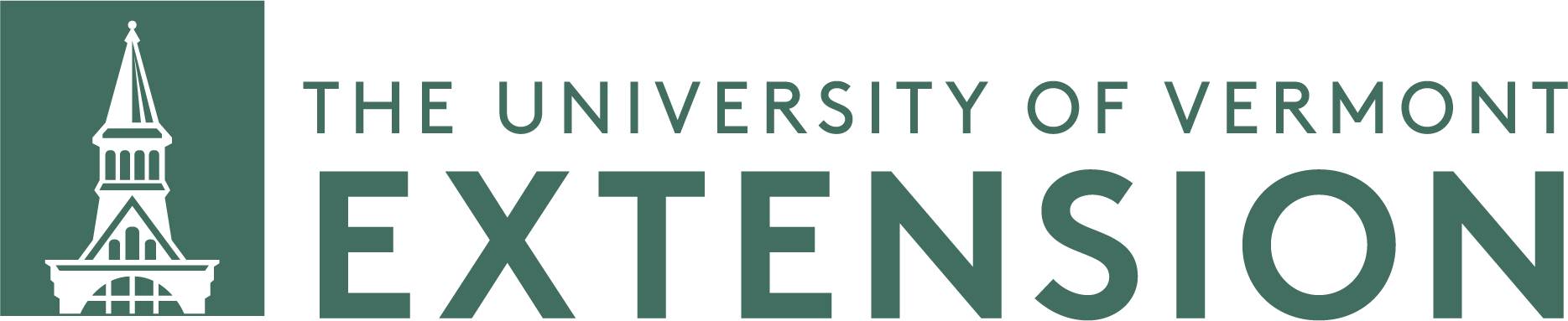 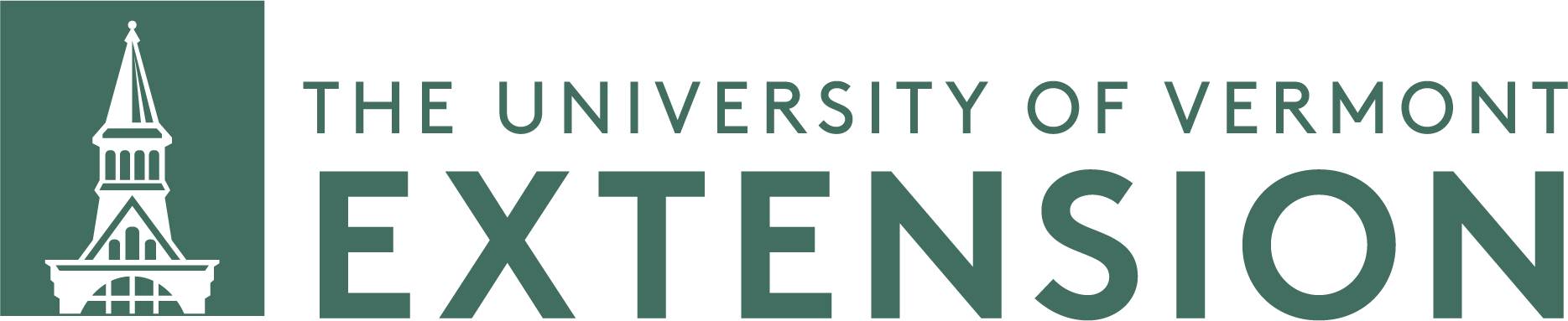 Agroecology Extension (AX) Summer Research FellowsStudent Information	Faculty Recommendation: provide the information for the faculty who is submitting your reference.Application parts -Please submit the following:This cover sheet.Your transcript - this can be obtained through your MyUVM account under the "Registrar" tab. Please send it to yourself and submit with the application.Personal/Career trajectory -Write one brief essay (one-page) that describes the path that you are on, classes you are taking, experiences you have had (work, volunteer, clubs, etc.), and goals for the future. How do you believe this research experience will affect what you would like to do in the future?Double check with your faculty recommender or with the FOUR office to make sure that their form arrives by the due date.Submit document via ftp in PDF format to four@uvm.edu by 4pm or deliver to FOUR offices by noon.Faculty Recommendation Form AX Summer Fellow ProgramWe ask that you use this form to evaluate this student’s potential to succeed. We use faculty opinion of the student as one valuable measure of the overall application. Ultimately it is the student’s own ability to convey clearly the nature and value of the project that most strongly impacts funding decisions. Please complete this form and add any comments you may feel are relevant at the end of the page. This information will not be shared with the student.Student Name:		How familiar are you with this student? (please check one)Not at allSlightlyModeratelyVeryExtremelyPlease describe how you know this student (from classes, advising, etc.)Please rate the student’s abilities and characteristics on the chart below from 5 (highly) to 1 (very low)4) Please state frankly your opinion of this candidate’s chances to successfully complete this fellowship (Limit to 200 words)Submit document via ftp in PDF format to four@uvm.edu by 4pm or deliver to FOUR offices by noon.Name:Student #: 95Major(s):NetID:College:GPA:Have you ever participated in undergraduate research before?  YES /  NOAnticipated Graduation Date (month/year)      ____________ /______________Name:UVM Department, College:Email:Telephone:Student should provide Faculty Recommendation Form (next page) and request that the faculty submit it directly to FOUR@uvm.eduStudent should provide Faculty Recommendation Form (next page) and request that the faculty submit it directly to FOUR@uvm.edu